Arc length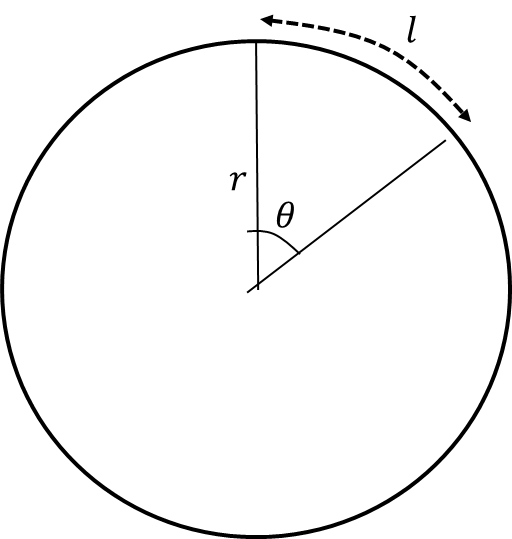 							Arc length in degrees =							Arc length in radians =ExamplesFind the length of the arc of a circle of radius 5.2 cm, given that the arc subtends an angle of 0.8 radians at the centre of the circle.An arc  of a circle with radius 7 cm and centre  has a length of 2.45 cm. Find the angle  subtended by the arc at the centre of the circleAn arc  of a circle, with centre  and radius  cm, subtends an angle of  radians at . The perimeter of the sector  is  cm. Express  in terms of  and The border of a garden pond consists of a straight edge  of length 2.4m, and a curved part , as shown in the diagram. The curve part is an arc of a circle, centre  and radius 2m.Find the length of .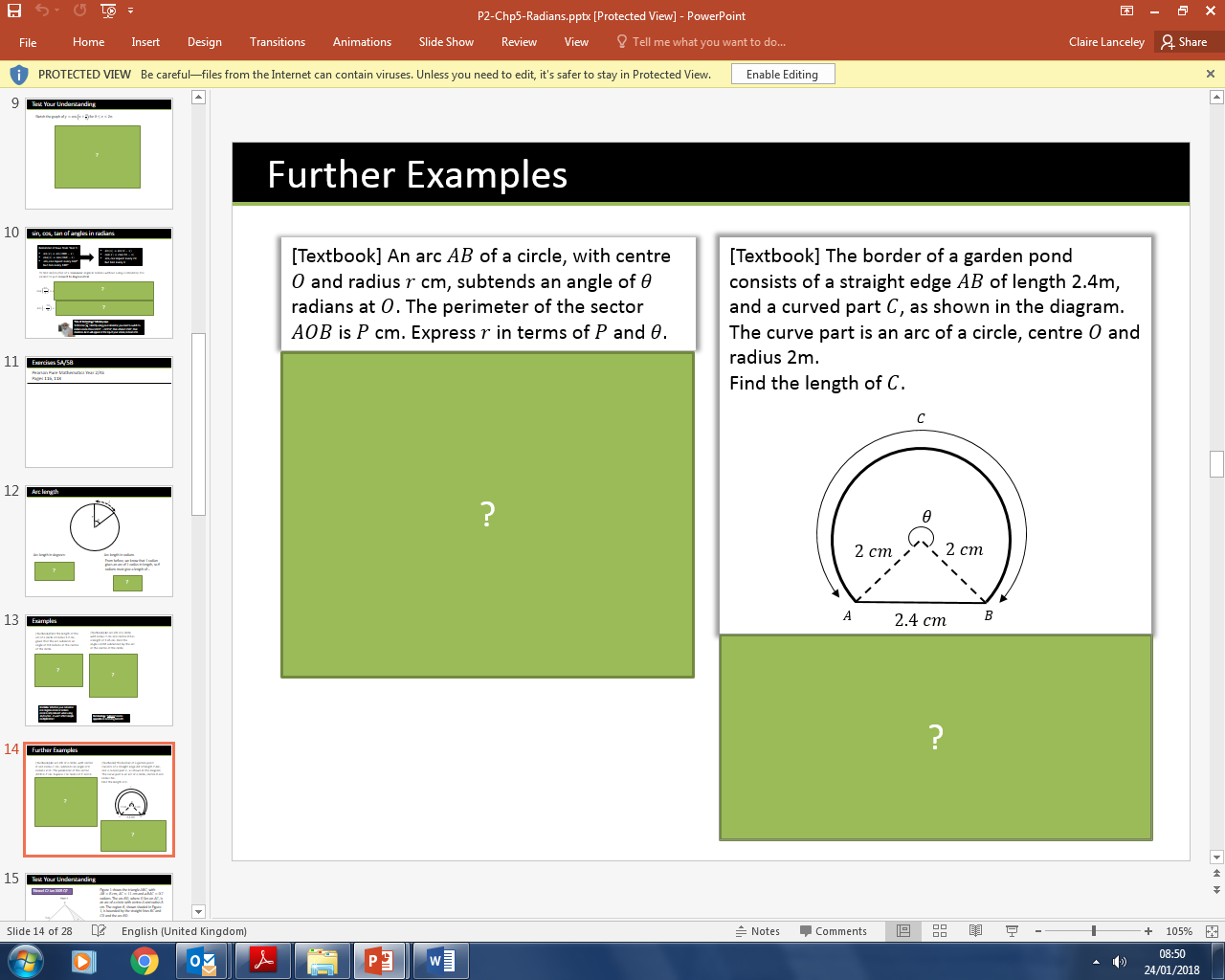 Test Your UnderstandingFigure 1 shows the triangle , with ,  and  radians. The arc , where  lies on , is an arc of a circle with centre  and radius 8 cm. The region , shown shaded in Figure 1, is bounded by the straight lines  and  and the arc .Find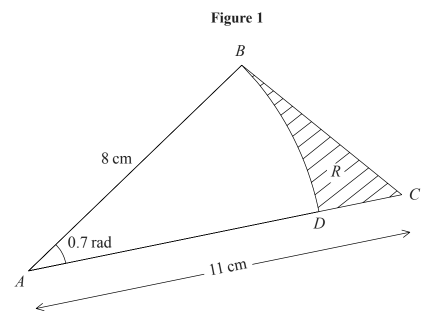 (a) The length of the arc .(b) The perimeter of , giving your answer to 3 significant figures.